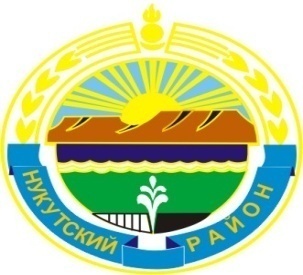 МУНИЦИПАЛЬНОЕ  ОБРАЗОВАНИЕ«НУКУТСКИЙ  РАЙОН»АДМИНИСТРАЦИЯМУНИЦИПАЛЬНОГО  ОБРАЗОВАНИЯ«НУКУТСКИЙ  РАЙОН»ПОСТАНОВЛЕНИЕ17 июня 2019 		         	              № 357                                         п. НовонукутскийО внесении изменений в муниципальнуюпрограмму «Молодежная политика» на 2019 – 2023 годы.	В соответствии со статьей 179 Бюджетного кодекса Российской Федерации, Федеральным законом от 6 октября 2003 года № 131-ФЗ «Об общих принципах организации местного самоуправления в Российской Федерации», постановлением Администрации муниципального образования «Нукутский район» от 1 августа 2018 года № 377 «Об утверждении Порядка принятия решений  о разработке, формирования и реализации муниципальных программ муниципального образования «Нукутский район», руководствуясь статьей 35 Устава муниципального образования «Нукутский район», АдминистрацияПОСТАНОВЛЯЕТ:       1.  Внести в муниципальную программу «Молодежная политика» на 2019 – 2023 годы, утвержденную постановлением Администрации муниципального образования «Нукутский район» от 31 октября 2018 года  № 560, следующие изменения:1.1. В приложении № 4 раздел 4.1. «ХАРАКТЕРИСТИКА ТЕКУЩЕГО СОСТОЯНИЯ СФЕРЫ РЕАЛИЗАЦИИ ПОДПРОГРАММЫ 4», дополнить абзацами следующего содержания:«Основное мероприятие Подпрограммы 4 – предоставление социальной выплаты на улучшение жилищных условий участнику подпрограммы.Мероприятие: Оказание помощи в подготовке документов на получение социальной выплаты.Основное мероприятие Подпрограммы 4 предусматривает проведение комплекса мер, направленных на выполнение задач Подпрограммы 4.Реализация основного мероприятия Подпрограммы 4 осуществляется по следующим направлениям:- методологическое обеспечение реализации Подпрограммы 4;- правовое обеспечение реализации Подпрограммы 4;- финансовое обеспечение реализации Подпрограммы 4;- организационное обеспечение реализации Подпрограммы 4.Реализацию основного мероприятия Подпрограммы 4 обеспечивает  администрация муниципального образования «Нукутский район».Реализация Подпрограммы 4 осуществляется с участием  Министерства по молодежной политике, заключившим с Администрацией муниципального образования «Нукутский  район» соглашение об участии в реализации мероприятий Подпрограммы 4.Организационные мероприятия, предусмотренные администрацией муниципального образования «Нукутский  район»:1) признание молодых семей нуждающимися в жилых помещениях и участниками Программы (подпрограммы);2) формирование списка молодых семей – участников  Подпрограммы 4, изъявивших желание получить социальную выплату на приобретение жилого помещения или создание объекта индивидуального жилищного строительства в планируемом году;3) определение ежегодно объема бюджетных ассигнований, выделяемых из местного бюджета на реализацию мероприятий Подпрограммы 4;4) выдача молодым семьям в установленном порядке свидетельств о праве на получение социальной выплаты на приобретение жилого помещения или создание объекта индивидуального жилищного строительства исходя из объемов бюджетных ассигнований, предусмотренных на эти цели в местном бюджете, в том числе субсидий из областного бюджета;5) предоставление молодым семьям социальных выплат на приобретение жилого помещения или создание объекта индивидуального жилищного строительства.Основными источниками финансирования  подпрограммы являются:- средства федерального бюджета- средства областного бюджета;- средства местного бюджета;- средства кредитных и других организаций, предоставляющих молодым семьям кредиты и займы на приобретение жилого помещения или строительство индивидуального жилого дома, в том числе ипотечные жилищные кредиты;- средства молодых семей, используемые для частичной оплаты стоимости приобретаемого жилого помещения или строительства индивидуального жилого дома.            Одним из условий при реализации мероприятий подпрограммы будет являться наличие суммы софинансирования участника подпрограммы в размере 60 % от суммы стоимости жилья.            Объемы финансирования за счет средств федерального, областного и местного бюджетов подлежат ежегодному уточнению, исходя из возможностей доходной части и местного, областного, федерального бюджетов.Подпрограмма 4 разработана в соответствии постановлением администрации муниципального образования «Нукутский  район» от 31 октября  2018  года № 560 «Об утверждении муниципальной программы «Молодежная политика» на 2019-2023 годы, подпрограмма «Молодым семьям – доступное жилье».В целях реализации мероприятий подпрограммы «Молодым семьям на 2019 -2024 годы государственной программы Иркутской области «Доступное жильё» на 2019-2024 годы, утвержденной постановлением Правительства Иркутской области от 31 октября 2018 года № 780-пп,  государственной программы Российской Федерации «Обеспечение доступным и комфортным жильем и коммунальными услугами Граждан Российской Федерации».  	Механизм реализации Подпрограммы 4 предполагает оказание финансовой поддержки молодым семьям – участникам, при улучшении жилищных условий путем предоставления им социальных выплат.Участником подпрограммы может быть молодая семья, в том числе молодая семья, имеющая одного и более детей, где один из супругов не является гражданином Российской Федерации, а также неполная молодая семья, состоящая из одного молодого родителя, являющегося гражданином Российской Федерации, и одного и более детей, соответствующая следующим условиям:1) возраст каждого из супругов либо одного родителя в неполной семье на день принятия решения о включении молодой семьи в список претендентов на получение социальной выплаты на приобретение жилого помещения или создание объекта индивидуального жилищного строительства в планируемом году не превышает 35 лет;2) молодая семья признана нуждающейся в жилом помещении;3) наличие у семьи доходов, позволяющих получить кредит, либо иных денежных средств, достаточных для оплаты расчетной (средней) стоимости жилья в части, превышающей размер предоставляемой социальной выплаты.Для целей Подпрограммы 4 под нуждающимися в жилых помещениях понимаются молодые семьи, поставленные на учет в качестве нуждающихся в улучшении жилищных условий до 1 марта 2005 года, а также молодые семьи, признанные комиссией муниципального образования «Нукутский район», нуждающимися в жилых помещениях после 1 марта 2005 года по тем же основаниям, которые установлены статьей 51 Жилищного кодекса Российской Федерации для признания граждан, нуждающимися в жилых помещениях, предоставляемых по договорам социального найма, вне зависимости от того, поставлены ли они на учет в качестве нуждающихся в жилых помещениях.Условием участия в Подпрограмме 4 и предоставления социальной выплаты является согласие совершеннолетних членов молодой семьи на обработку органами местного самоуправления, исполнительными органами государственной власти Иркутской области, федеральными органами исполнительной власти персональных данных о членах молодой семьи.Согласие оформляется в соответствии со статьей 9 Федерального закона от 27 июля 2006 года № 152-ФЗ «О персональных данных».Администрация муниципального образования «Нукутский район» до 1 июня года, предшествующего планируемому, формирует списки молодых семей – участников Программы (Подпрограммы), изъявивших желание получить социальную выплату в планируемом году, порядок, формирования и форма, которых определяются Министерством по молодежной политике. В первую очередь в указанные списки включаются молодые семьи - участники Подпрограммы 4, поставленные на учет в качестве нуждающихся в улучшении жилищных условий до 1 марта 2005 года, а также молодые семьи, имеющие трех и более детей.Подпрограммой предусматриваются следующие формы государственной поддержки участвующих в Подпрограмме 4  молодых семей:1) предоставление социальной выплаты на приобретение жилого помещения или создание объекта индивидуального жилищного строительства в рамках реализации  государственной программы Российской Федерации «Обеспечение доступным и комфортным жильем и коммунальными услугами Граждан Российской Федерации»  (далее - социальная выплата на приобретение жилья);2) предоставление дополнительной социальной выплаты за счет средств областного бюджета (далее - дополнительная социальная выплата) на цели погашения части кредита или займа либо для компенсации затраченных собственных средств на приобретение жилого помещения или создание объекта индивидуального жилищного строительства при рождении (усыновлении) ребенка;3) предоставление за счет средств местного бюджета социальной выплатыСоциальная выплата, в рамках Подпрограммы, используется молодой семьей на приобретение жилого помещения у физических и (или) юридических лиц,  как на первичном, так и на вторичном рынке жилья или на создание объекта индивидуального жилищного строительства, отвечающих установленным санитарным и техническим требованиям, благоустроенных применительно к условиям данного населенного пункта, выбранного для постоянного проживания, в котором приобретается (строится) жилое помещение.Социальная выплата на приобретения жилья  не может быть использована на приобретение жилого помещения у близких родственников (супруга (супруги), дедушки (бабушки), внуков, родителей (том числе усыновителей), детей (в том числе усыновленных), полнородных и не полнородных братьев и сестер) (постановление правительства Иркутской области от 18.08.2017 № 547-пп)Предоставление социальной выплаты на приобретение жилья осуществляется в рамках реализации государственной программы Российской Федерации «Обеспечение доступным и комфортным жильем и коммунальными услугами Граждан Российской Федерации» (далее – федеральная подпрограмма). Приобретаемое жилое помещение (создаваемый объект индивидуального жилищного строительства) должно находиться на территории муниципального образования «Нукутский район.Общая площадь приобретаемого жилого помещения (создаваемого объекта индивидуального жилищного строительства) в расчете на каждого члена молодой семьи, учтенного при расчете размера указанной социальной выплаты, не может быть меньше учетной нормы общей площади жилого помещения, установленной органами местного самоуправления  муниципального образования  «Нукутский район»  в целях принятия граждан на учет в качестве нуждающихся в жилых помещениях в месте приобретения (строительства) жилья.Размер общей площади жилого помещения, с учетом которой определяется размер социальной выплаты, составляет:для семьи, состоящей из двух человек (молодые супруги или один молодой родитель и ребенок), - 42 кв. метра;для семьи, состоящей из трех или более человек, включающей помимо молодых супругов одного или более детей (либо семьи, состоящей из одного молодого родителя и двух или более детей), - по 18 кв. метров на одного человека.Условием предоставления социальной выплаты на приобретение жилья является наличие у молодой семьи помимо права на получение средств социальной выплаты дополнительных средств - собственных средств или средств, предоставляемых любыми организациями и (или) физическими лицами по кредитному договору (договору займа) на приобретение (строительство) жилья, в том числе по ипотечному жилищному договору, необходимых для оплаты строительства или приобретения жилого помещения. В качестве дополнительных средств молодой семьей также могут быть использованы средства (часть средств) материнского (семейного) капитала.Право молодой семьи – участника Подпрограммы 4 на получение социальной выплаты удостоверяется именным документом - свидетельством о праве на получение социальной выплаты на приобретение жилого помещения или строительство индивидуального жилого дома (далее - свидетельство), которое не является ценной бумагой.Социальные выплаты на приобретение жилья используются:для оплаты цены договора купли-продажи жилого помещения (за исключением средств, когда оплата цены договора купли-продажи предусматривается в составе цены договора с уполномоченной организацией на приобретение стандартного жилья на первичном рынке жилья);для оплаты цены договора строительного подряда на строительство индивидуального жилого дома;для осуществления последнего платежа в счет уплаты паевого взноса в полном размере, после уплаты которого жилое помещение переходит в собственность этой молодой семьи (в случае если молодая семья или один из супругов в молодой семье является членом жилищного, жилищно-строительного, жилищного накопительного кооператива);для уплаты первоначального взноса при получении жилищного кредита, в том числе ипотечного, или жилищного займа на приобретение жилого помещения или строительство индивидуального жилого дома;для оплаты цены договора с уполномоченной организацией на приобретение в интересах молодой семьи стандартного жилья  на первичном рынке жилья, в том числе на оплату цены договора купли-продажи жилого помещения (в случаях, когда это предусмотрено договором) и (или) оплату услуг указанной организации;для погашения основной суммы долга и уплаты процентов по жилищным кредитам, в том числе ипотечным, или жилищным займам на приобретение жилого помещения или строительство индивидуального жилого дома, (далее - погашение долга по кредитам), за исключением иных процентов, штрафов, комиссий и пеней за просрочку исполнения обязательств по этим кредитам или займам.Для уплаты цены договора участия в долевом строительстве, который предусматривает в качестве объекта долевого строительства жилое помещение, путем внесения соответствующих средств на счет эскроу. Приобретаемое жилое помещение (созданный объект индивидуального жилищного строительства) оформляется в общую собственность всех членов молодой семьи, указанных в свидетельстве.В случае использования средств социальной выплаты на приобретение жилья на уплату первоначального взноса по ипотечному жилищному кредиту (займу) допускается оформление приобретенного жилого помещения в собственность одного из супругов или обоих супругов. При этом лицо (лица), на чье имя оформлено право собственности на жилое помещение, представляет (представляют) в орган местного самоуправления муниципального образования «Нукутский район» нотариально заверенное обязательство переоформить приобретенное с помощью социальной выплаты жилое помещение в общую собственность всех членов семьи, указанных в свидетельстве, в течение 6 месяцев после снятия обременения с жилого помещения.Средства федерального и областного бюджетов, предусмотренные на реализацию Подпрограммы 4, в установленном порядке перечисляются в виде субсидий в местный бюджет в пределах утвержденных лимитов бюджетных обязательств и объемов финансирования расходов областного бюджета на основании соглашений между Министерством и администрацией муниципального образования «Нукутский район», определенными по результатам проводимого в установленном порядке конкурса. Порядок проведения конкурса определяется Правительством Иркутской области.Размер социальной выплаты на приобретение жилья составляет:35 процентов расчетной (средней) стоимости жилья, определяемой в соответствии с требованиями Подпрограммы 4, - для молодых семей, не имеющих детей;40 процентов расчетной (средней) стоимости жилья, определяемой в соответствии с требованиями Подпрограммы 4, - для молодых семей, имеющих одного и более детей, а также для неполных молодых семей, состоящих из одного молодого родителя и одного и более детей.В случае использования социальной выплаты на уплату последнего платежа в счет уплаты паевого взноса ее размер ограничивается суммой остатка задолженности по выплате остатка пая.В случае использования социальной выплаты для погашения долга по кредитам ее размер ограничивается суммой остатка основного долга и остатка задолженности по выплате процентов за пользование ипотечным жилищным кредитом или займом, за исключением иных процентов, штрафов, комиссий и пеней за просрочку исполнения обязательств по этим кредитам или займам.Расчет размера социальной выплаты производится исходя из размера общей площади жилого помещения, установленного для семей разной численности, количества членов молодой семьи - участника Подпрограммы 4 и норматива стоимости 1 квадратного метра общей площади жилья по муниципальному образованию, в котором молодая семья включена в список участников Программы (Подпрограммы 4).  Норматив стоимости 1 квадратного метра общей площади жилья по муниципальному образованию «Нукутский район» для расчета размера социальной выплаты устанавливается органом местного самоуправления муниципального образования, но не выше средней рыночной стоимости 1 квадратного метра общей площади жилья по Иркутской области, определяемой на соответствующий период федеральным органом государственной власти, осуществляющим выработку и реализацию государственной политики в сфере жилищно-коммунального хозяйства и нормативное правовое регулирование в этой сфере.Расчет размера социальной выплаты для молодой семьи, в которой один из супругов не является гражданином Российской Федерации, производится в соответствии с настоящим пунктом исходя из размера общей площади жилого помещения, установленного для семей разной численности с учетом членов семьи, являющихся гражданами Российской Федерации.Расчетная (средняя) стоимость жилья, используемая при расчете размера социальной выплаты, определяется по формуле:СтЖ = Н x РЖ,   где:Н - норматив стоимости 1 квадратного метра общей площади жилья по муниципальному образованию, определяемый в соответствии с требованиями Подпрограммы;РЖ - размер общей площади жилого помещения, определяемый в соответствии с требованиями Подпрограммы.Предоставление социальных выплат на приобретение жилья осуществляется при условии доведения в установленном порядке соответствующих лимитов софинансирования за счет средств федерального бюджета, предусмотренных на реализацию государственной программы Российской Федерации «Обеспечение доступным и комфортным жильем и коммунальными услугами Граждан Российской Федерации».Вопросы предоставления социальных выплат на приобретение жилья, не урегулированные Подпрограммой, разрешаются в соответствии с нормами государственной программы Российской Федерации «Обеспечение доступным и комфортным жильем и коммунальными услугами Граждан Российской Федерации».При рождении (усыновлении) одного ребенка молодой семье - участнику Подпрограммы 4 предоставляется дополнительная социальная выплата за счет средств областного бюджета в размере 5 процентов расчетной (средней) стоимости жилья, используемой при расчете размера социальной выплаты на приобретение жилья, указанного в свидетельстве.Дополнительная социальная выплата предоставляется на цели погашения долга по кредитам, за исключением иных процентов, штрафов, комиссий и пеней за просрочку исполнения обязательств по этим кредитам или займам, либо для компенсации затраченных молодой семьей собственных средств на приобретение жилого помещения или создание объекта индивидуального жилищного строительства в рамках Подпрограммы 4.Молодой семье - участнику Подпрограммы 4 при рождении (усыновлении) одного ребенка предоставляется дополнительная социальная выплата при соблюдении следующих условий:1) ребенок, дающий право на дополнительную социальную выплату, не включен в состав молодой семьи при принятии Министерством решения о включении данной молодой семьи в список претендентов на получение социальной выплаты на приобретение жилого помещения или создание объекта индивидуального жилищного строительства в соответствующем году;2) ребенок, дающий право на дополнительную социальную выплату, рожден (усыновлен) в период с даты заключения кредитного договора (договора займа) на приобретение (строительство) жилья, ипотечного жилищного договора, необходимых для оплаты создания объекта индивидуального жилищного строительства или приобретения жилого помещения, до даты предоставления молодой семье – участнице Подпрограммы социальной выплаты на приобретение жилого помещения или создание объекта индивидуального жилищного строительства в соответствующем году либо с даты утверждения Министерством сводного списка молодых семей – участников Подпрограммы 4, изъявивших желание получить социальную выплату на приобретение жилого помещения или создание объекта индивидуального жилищного строительства в планируемом году, до даты предоставления молодой семье -  участнице Подпрограммы 4 социальной выплаты на приобретение жилого помещения или создание объекта индивидуального жилищного строительства в соответствующем году;3) молодой семье предоставлена социальная выплата на приобретение жилого помещения или создание объекта индивидуального жилищного строительства в соответствии с Подпрограммой 4.В случае рождения двух или более детей одновременно дополнительная социальная выплата назначается на каждого ребенка. При этом каждый ребенок учитывается отдельно.Размер дополнительной социальной выплаты с учетом размера предоставленной молодой семье социальной выплаты на приобретение жилья в рамках реализации мероприятий Подпрограммы не может превышать стоимости приобретенного (построенного) жилья в рамках Подпрограммы.Предоставление социальной выплаты на приобретение жилья за счет средств  местного бюджета.В случае отсутствия софинансирования Подпрограммы 4 (привлечения средств из областного, федерального бюджетов на реализацию муниципальной Подпрограммы), молодой семье - участникам муниципальной Подпрограммы, предоставляется социальная выплата из расчёта запланированных средств бюджета муниципального образования «Нукутский  район» 10 процентов средней стоимости жилья, определяемой в соответствии с требованиями Подпрограммы 4, для молодых семей, не имеющих детей; 10 процентов средней стоимости жилья, определяемой в соответствии с требованиями Подпрограммы, для молодых семей,  имеющих одного и более ребёнка, а также для неполных семей, состоящих из одного родителя и одного и более детей.       Право использовать социальную выплату на погашение основной суммы долга и уплату процентов по ипотечным жилищным кредитам или займам на приобретение жилья или строительство индивидуального жилого дома предоставляется молодым семьям – участникам Подпрограммы 4, признанным нуждающимися в улучшении жилищных условий в соответствии с требованиями подпрограммы на момент заключения соответствующего кредитного договора (договора займа).Организацию исполнения Подпрограммы 4 и контроль исполнения Подпрограммы 4 осуществляет отдел по физической культуре, спорту и молодежной политике Администрации муниципального образования «Нукутский район» совместно с Финансовым управлением Администрации муниципального образования «Нукутский  район» в установленном порядке.Для предоставления социальной выплаты молодой семье в администрацию муниципального образования «Нукутский район»  необходимо подготовит следующий пакет документов:- заявление в 2 экземплярах (один экземпляр возвращается заявителю с указанием даты принятия заявления и приложенных к нему документов);- копия документов, удостоверяющих личность каждого члена семьи;- копия свидетельства о браке (на неполную семью не распространяется);- справку о составе семьи; - документ, подтверждающий признание молодой семьи нуждающейся в жилых помещениях;- документы, подтверждающие признание молодой семьи как семьи, имеющей доходы, позволяющие получить кредит, либо иные денежные средства для оплаты расчетной (средней) стоимости жилья в части, превышающей размер предоставляемой социальной выплаты;- проект сметной документации;- договор-купли продажи; - разрешение на строительство;- справка ФРС о том, что нет в собственности жилья;- копия договора аренды земельного участка, прошедшего регистрацию в ФРС.Контроль за исполнением Подпрограммы 4 осуществляется Администрацией муниципального образования «Нукутский район». Информация о ходе реализации Подпрограммы 4 предоставляется в Администрацию муниципального  образования «Нукутский район»  не позднее 01 февраля, года следующего за отчетным или в  течении текущего года по запросу контрольных органов или администрации района.В ходе реализации Подпрограммы 4 может осуществляться корректировка выделяемых бюджетных средств с учетом уровня достижения результатов. Корректировка выделяемых бюджетных средств осуществляется в порядке, установленном для внесений изменений в бюджет муниципального образования на соответствующий финансовый год и плановый период».       2. Опубликовать настоящее постановление в печатном издании «Официальный курьер» и разместить на официальном сайте муниципального образования «Нукутский район».       3. Контроль за исполнением настоящего постановления возложить на заместителя мэра муниципального образования «Нукутский район» по социальным вопросам М.П.Хойлову. .      Мэр                                                                                                                  С.Г. Гомбоев